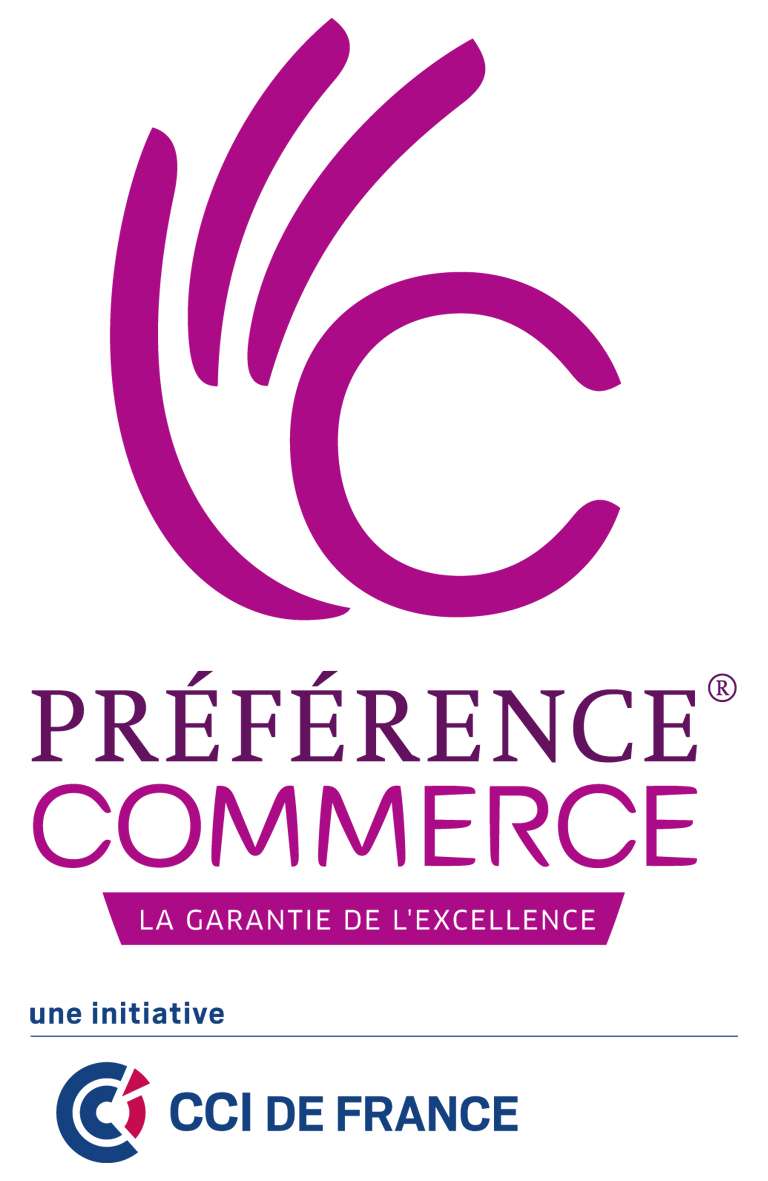 Enseigne :…………………………………………………………………………………………………………………………………………………….Nom : ………………………………………………………………………………………………………………………………………………………….Adresse : ……………………………………………………………………………………………………………………………………………………..…………………………………………………………………………………………………………………………………………………………………….Tél : …………………………………………………………………………………………………………………………………………………………….E-mail : ……………………………………………………………………………………………………………………………………………………….Cochez la case correspondant à votre réponseENVIRONNEMENT ET ASPECT EXTERIEUR DE VOTRE POINT DE VENTEEMPLACEMENT ET ACCESSIBILITE(Cochez la case correspondant à votre choix)FACADE ET DEVANTURE (HORS VITRINES) (Cochez la case correspondant à votre choix)ENSEIGNE 
(Cochez la case correspondant à votre choix)VITRINES 
(Cochez la case correspondant à votre choix)AFFICHAGE ET INFORMATION CLIENT EN VITRINE 
(Cochez la case correspondant à votre choix)ESPACE COMMERCIAL EXTÉRIEUR  (PRESENCE D’UN ETALAGE, D’UNE VITRINE REFRIGEREE EXTERIEURE…) (Cochez la case correspondant à votre choix)ACCES 
(Cochez la case correspondant à votre choix)ASPECT INTERIEUR DE VOTRE POINT DE VENTECONFORT D'ACHAT DU CLIENT 
(Cochez la case correspondant à votre choix)PRÉSENTATION DES PRODUITS 
(Cochez la case correspondant à votre choix)AFFICHAGE EN MAGASIN 
(Cochez la case correspondant à votre choix)LA RELATION AVEC VOS CLIENTSACCUEIL CLIENT EN MAGASIN 
(Cochez la case correspondant à votre choix)CONTACT ET RELATION CLIENT 
(Cochez la case correspondant à votre choix)ACCUEIL CLIENT AU TELEPHONE 
(Cochez la case correspondant à votre choix)SERVICES 
(Cochez la case correspondant à votre choix)LES + DE VOTRE COMMERCEACTIONS DE COMMUNICATION/MARKETING 
(Cochez la case correspondant à votre choix)GESTION DES RESSOURCES HUMAINES 
(Cochez la case correspondant à votre choix)PARTICIPATION A LA VIE LOCALE 
(Cochez la case correspondant à votre choix)Pour obtenir le résultat de votre évaluation renvoyez-nous votre questionnaire par mail à l’adresse : preferencecommerce@ccifrance.frCRITERETrès satisfaisantSatisfaisant Peu satisfaisantPas du tout satisfaisant Non concernéCommentairesVisibilité et attractivité de votre emplacement Facilités de stationnement et  d'accès en transports en communAccessibilité aisée de vos clientsPré-enseigne ou un panneau publicitaire visibleCRITERETrès satisfaisantSatisfaisant Peu satisfaisantPas du tout satisfaisant Non concernéCommentairesEtat et propreté de la façade de l'immeuble (au-dessus du commerce)Etat et propreté de la devanture (hors vitrine)Harmonie de la devanture avec l'environnement bâti Etat et propreté du store/bâchePropreté du trottoirCRITERETrès satisfaisantSatisfaisant Peu satisfaisantPas du tout satisfaisant Non concernéCommentairesIdentification de l'activitéÉtat et propreté de l'enseigneVisibilité et lisibilité de l'enseigneCRITERETrès satisfaisantSatisfaisant Peu satisfaisantPas du tout satisfaisant Non concernéCommentairesEtat et propreté des vitrines (intérieur et extérieur)Conditions d'éclairage des vitrinesGestion de l'éclairage des vitrines Vitrines attractives et représentatives de l'offre en magasinVitrines renouvelées et adaptées au contexte (saison, évènement)CRITERETrès satisfaisantSatisfaisant Peu satisfaisantPas du tout satisfaisant Non concernéCommentairesEmplacement adapté  (voir dédié) de l'affichage lié à la vie locale Affichage visible et lisible des jours et des horaires d'ouvertureAffichage visible et lisible des modes de paiement acceptésAffichage visible et lisible du prix des produitsAffichage des engagements de Qualité CRITERETrès satisfaisantSatisfaisant Peu satisfaisantPas du tout satisfaisant Non concernéCommentairesEtat et propreté de l'étalage extérieur (mobilier et produits)Mise en valeur des produits sur l'étal extérieurAffichage visible et lisible du prix des produits et autres mentions légales spécifiquesCRITERETrès satisfaisantSatisfaisant Peu satisfaisantPas du tout satisfaisant Non concernéCommentairesAccessibilité du magasin aux personnes à mobilité réduite et handicapéesFacilité d'ouverture de la porte d'entrée CRITERETrès satisfaisantSatisfaisant Peu satisfaisantPas du tout satisfaisant Non concernéCommentairesConditions d'éclairage intérieurAmbiance musicale adaptéeTempérature adaptéeodeurs professionnelles non gênantesEtat et propreté générale du magasinPrésence d'une signalétique des espacesCirculation aisée dans le magasinAménagement du magasin respectant la règlementation ERP/PMREmplacement de la caisseEspace détente (ou d'attente)Rangement/propreté de la zone caisseEtat et propreté des sanitaires si ouverts au public (CHR)CRITERETrès satisfaisantSatisfaisant Peu satisfaisantPas du tout satisfaisant Non concernéCommentairesAccessibilité et visibilité des produitsMise en valeur des produits (intérieur)Offre diversifiée de produitsEtat et propreté du mobilier de présentation CRITERETrès satisfaisantSatisfaisant Peu satisfaisantPas du tout satisfaisant Non concernéCommentairesAffichage des obligations légales (propres à une activité) Affichage visible et Lisible du prix des produits en magasinAffichage visible et Lisible des moyens de paiement acceptésSignalement des zones à risque ou non autoriséesCRITERETrès satisfaisantSatisfaisant Peu satisfaisantPas du tout satisfaisant Non concernéCommentairesAccueil et prise de congés, courtois et souriantPrésentation soignée et tenue adaptée Vendeur disponible pour le clientCRITERETrès satisfaisantSatisfaisant Peu satisfaisantPas du tout satisfaisant Non concernéCommentairesEcoute attentive des besoins, des remarques, des doutes du clientConnaissance suffisante des produits et/ou prestations vendu(e)s Conseils correspondant aux besoins du clientGestion multi clients en cas d'affluenceAttitude courtoise face au non achatAttitude courtoise à l'encaissementCRITERETrès satisfaisantSatisfaisant Peu satisfaisantPas du tout satisfaisant Non concernéCommentairesTemps de réponse au téléphone  satisfaisant Le vendeur, au téléphone donne l’identité du magasin,  et respecte les codes et usages de la politesseRépondeur avec message d'accueil en cas d'absence ou d'indisponibilité Ecoute attentive des besoins du client, au téléphoneCRITERETrès satisfaisantSatisfaisant Peu satisfaisantPas du tout satisfaisant Non concernéCommentairesRemise ticket de caisse / facture Respect des jours et des horaires d'ouvertureHoraires adaptés à la demande  Suivi des commandes et du SAV (magasin, internet, téléphone) Langues étrangères parléesInformation sur marques, labels, origine des produits…Emballage adéquatCommande par internetCRITERETrès satisfaisantSatisfaisant Peu satisfaisantPas du tout satisfaisant Non concernéCommentairesProgramme de fidélisation et promotionPrésence de supports de communication  sur lieu de vente Visibilité sur InternetRéalisation d'opérations de communicationCRITERETrès satisfaisantSatisfaisant Peu satisfaisantPas du tout satisfaisant Non concernéCommentairesFormation du chef d'entrepriseFormation du personnelImplication du personnel dans la démarche QualitéCRITERETrès satisfaisantSatisfaisant Peu satisfaisantPas du tout satisfaisant Non concernéCommentairesGestion des déchetsAdhésion à une association de commerçants /office de commerceGestion de stationnement du salarié et du chef d'entrepriseAdhésion à un groupement professionnel